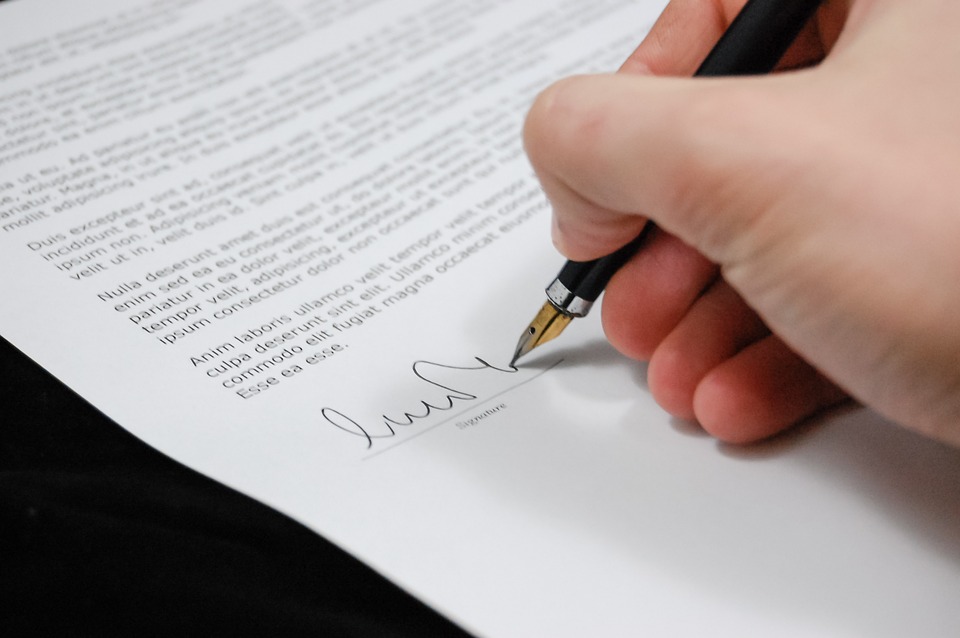 XX公司薪酬保密协议甲方：乙方：                        身份证号：甲方所有员工薪酬数据属于甲方商业秘密，甲方员工负有保密义务。根据甲方有关规定，乙方受聘于甲方任职服务期间工资实行密薪制，甲乙双方参与工资管理的人员均应承担保密义务，负有保密责任，经双方平等协商，订立本协议，以共同遵守。乙方在甲方任职，按照《XX公司薪酬制度》及《XX公司员工绩效考核办法》等规定，甲方根据乙方的工作岗位职责、工作能力和工作业绩，按薪酬分配办法给予乙方相应的工作报酬，并为乙方保密。未经甲方授权，乙方不得将本人的薪酬告知中心内外的其他人，更不能有意或无意打听其他员工的薪酬情况。乙方的薪酬信息为其个人的保密信息，甲方不得将所掌握的乙方薪酬信息给除相关主管负责人及人事管理人员外的其他任何员工。乙方如对薪酬分配或实际发放有疑问，可向甲方人事科质问，人事科负责人应与乙方进行沟通，及时给予答复，因甲方核定发放有过错的应及时调整。甲方薪酬管理人员和乙方任何一方违反本协议而发生薪酬泄密行为，扣罚当月工资的30%，且当事人在年度考核中不能评为优秀等级。因泄密造成后果的，可加重处罚，直至与当事人解除劳动合同。乙方应该控制自己的薪酬信息不得在家属及亲朋中传递，如果泄密造成后果的，给予违约金1000元的处罚；造成严重后果的，将与乙方解除劳动合同。本协议自双方签订后有效，有效期延伸至乙方服务期终止，各方必须严格履行。本协议甲乙双方所签订的劳动合同的补充协议，与劳动合同一样具有法律效力，经双方签字后生效，各执一份。甲方（盖章）：                                 乙方:日期：                                        日期：